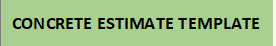 <Company Name><Address><Address><Address><Contact Number><Website URL><Company Name><Address><Address><Address><Contact Number><Website URL><Company Name><Address><Address><Address><Contact Number><Website URL><Company Name><Address><Address><Address><Contact Number><Website URL><Company Name><Address><Address><Address><Contact Number><Website URL>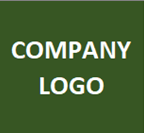 REFERENCE NO.REFERENCE NO.CUSTOMER NAMECUSTOMER NAMECUSTOMER NAMECUSTOMER NAMECUSTOMER NAMECUSTOMER NAMECUSTOMER NAMECUSTOMER NAMECUSTOMER NAMEDATEDATE<Reference No.><Reference No.><Customer Name<Customer Name<Customer Name<Customer Name<Customer Name<Customer Name<Customer Name<Customer Name<Customer NameMm/dd/yyyyMm/dd/yyyyCONTACT NAMECONTACT NAMECONTACT NUMBERCONTACT NUMBERCONTACT NUMBERCONTACT NUMBEREMAIL ADDRESSEMAIL ADDRESSEMAIL ADDRESSEMAIL ADDRESSEMAIL ADDRESSEMAIL ADDRESSEMAIL ADDRESS<Contact Name><Contact Name><Contact Number><Contact Number><Contact Number><Contact Number><Email Address><Email Address><Email Address><Email Address><Email Address><Email Address><Email Address>LOCATION OF WORKLOCATION OF WORKLOCATION OF WORKLOCATION OF WORKLOCATION OF WORKLOCATION OF WORKLOCATION OF WORKLOCATION OF WORKLOCATION OF WORKLOCATION OF WORKLOCATION OF WORKLOCATION OF WORKLOCATION OF WORK<Location of Work><Location of Work><Location of Work><Location of Work><Location of Work><Location of Work><Location of Work><Location of Work><Location of Work><Location of Work><Location of Work><Location of Work><Location of Work>SCOPE OF WORKSCOPE OF WORKSCOPE OF WORKSCOPE OF WORKSCOPE OF WORKSCOPE OF WORKSCOPE OF WORKSCOPE OF WORKSCOPE OF WORKSCOPE OF WORKSCOPE OF WORKSCOPE OF WORKSCOPE OF WORKAREAAREAAREAAREAAREALength(Feet)Width (Feet)Slab Thickness (Inches)Slab Thickness (Inches)Slab Thickness (Inches)Slab Thickness (Inches)Slab Thickness (Inches)Area(Sq. Foot)Living RoomLiving RoomLiving RoomLiving RoomLiving Room10.012.04.04.04.04.04.0480.0FoyerFoyerFoyerFoyerFoyer5.03.04.04.04.04.04.060.0Kitchen AreaKitchen AreaKitchen AreaKitchen AreaKitchen Area6.06.04.04.04.04.04.0144.0Dining RoomDining RoomDining RoomDining RoomDining Room8.08.04.04.04.04.04.0256.0Total AreaTotal AreaTotal AreaTotal AreaTotal AreaTotal AreaTotal AreaTotal AreaTotal AreaTotal AreaTotal AreaTotal Area940.0COST BREAKDOWNCOST BREAKDOWNCOST BREAKDOWNCOST BREAKDOWNCOST BREAKDOWNCONCRETE COSTCONCRETE COSTCONCRETE COSTCONCRETE COSTCONCRETE COST   - Concrete   - Concrete   - Concrete   - Concrete   - Concrete70.00/ Sq. Foot65,800.00   - Forming & Finishing Labor   - Forming & Finishing Labor   - Forming & Finishing Labor   - Forming & Finishing Labor   - Forming & Finishing Labor12.00/ Sq. Foot11,280.00REINFORCEMENT COSTREINFORCEMENT COSTREINFORCEMENT COSTREINFORCEMENT COSTREINFORCEMENT COST   - Admixture Fiber Mesh   - Admixture Fiber Mesh   - Admixture Fiber Mesh   - Admixture Fiber Mesh   - Admixture Fiber Mesh5.00/ Sq. Foot4,700.00   - Wire Mesh 6 x 6 10 gauge   - Wire Mesh 6 x 6 10 gauge   - Wire Mesh 6 x 6 10 gauge   - Wire Mesh 6 x 6 10 gauge   - Wire Mesh 6 x 6 10 gauge3.00/ Sq. Foot2,820.00GRAVEL COSTGRAVEL COSTGRAVEL COSTGRAVEL COSTGRAVEL COST   - Gravel   - Gravel   - Gravel   - Gravel   - Gravel15.00/ Sq. Foot14,100.00GRADING COSTGRADING COSTGRADING COSTGRADING COSTGRADING COST   - Grading   - Grading   - Grading   - Grading   - Grading10.00/ Hour14,100.00NOTENOTENOTENOTENOTESUMMARY OF COSTSUMMARY OF COSTSUMMARY OF COSTSUMMARY OF COSTSUMMARY OF COSTSUMMARY OF COSTSUMMARY OF COSTSUMMARY OF COSTThis is an estimate, not a contract. This estimate is for completing the job as described above. It is based on our evaluation and does not include additional expenses which may be required should unforeseen problems arise work has started.This is an estimate, not a contract. This estimate is for completing the job as described above. It is based on our evaluation and does not include additional expenses which may be required should unforeseen problems arise work has started.This is an estimate, not a contract. This estimate is for completing the job as described above. It is based on our evaluation and does not include additional expenses which may be required should unforeseen problems arise work has started.This is an estimate, not a contract. This estimate is for completing the job as described above. It is based on our evaluation and does not include additional expenses which may be required should unforeseen problems arise work has started.This is an estimate, not a contract. This estimate is for completing the job as described above. It is based on our evaluation and does not include additional expenses which may be required should unforeseen problems arise work has started.ConcreteConcreteConcreteConcreteConcreteConcreteConcrete77,080.00This is an estimate, not a contract. This estimate is for completing the job as described above. It is based on our evaluation and does not include additional expenses which may be required should unforeseen problems arise work has started.This is an estimate, not a contract. This estimate is for completing the job as described above. It is based on our evaluation and does not include additional expenses which may be required should unforeseen problems arise work has started.This is an estimate, not a contract. This estimate is for completing the job as described above. It is based on our evaluation and does not include additional expenses which may be required should unforeseen problems arise work has started.This is an estimate, not a contract. This estimate is for completing the job as described above. It is based on our evaluation and does not include additional expenses which may be required should unforeseen problems arise work has started.This is an estimate, not a contract. This estimate is for completing the job as described above. It is based on our evaluation and does not include additional expenses which may be required should unforeseen problems arise work has started.ReinforcementReinforcementReinforcementReinforcementReinforcementReinforcementReinforcement7,520.00This is an estimate, not a contract. This estimate is for completing the job as described above. It is based on our evaluation and does not include additional expenses which may be required should unforeseen problems arise work has started.This is an estimate, not a contract. This estimate is for completing the job as described above. It is based on our evaluation and does not include additional expenses which may be required should unforeseen problems arise work has started.This is an estimate, not a contract. This estimate is for completing the job as described above. It is based on our evaluation and does not include additional expenses which may be required should unforeseen problems arise work has started.This is an estimate, not a contract. This estimate is for completing the job as described above. It is based on our evaluation and does not include additional expenses which may be required should unforeseen problems arise work has started.This is an estimate, not a contract. This estimate is for completing the job as described above. It is based on our evaluation and does not include additional expenses which may be required should unforeseen problems arise work has started.GravelGravelGravelGravelGravelGravelGravel14,100.00This is an estimate, not a contract. This estimate is for completing the job as described above. It is based on our evaluation and does not include additional expenses which may be required should unforeseen problems arise work has started.This is an estimate, not a contract. This estimate is for completing the job as described above. It is based on our evaluation and does not include additional expenses which may be required should unforeseen problems arise work has started.This is an estimate, not a contract. This estimate is for completing the job as described above. It is based on our evaluation and does not include additional expenses which may be required should unforeseen problems arise work has started.This is an estimate, not a contract. This estimate is for completing the job as described above. It is based on our evaluation and does not include additional expenses which may be required should unforeseen problems arise work has started.This is an estimate, not a contract. This estimate is for completing the job as described above. It is based on our evaluation and does not include additional expenses which may be required should unforeseen problems arise work has started.GradingGradingGradingGradingGradingGradingGrading9,400.00This is an estimate, not a contract. This estimate is for completing the job as described above. It is based on our evaluation and does not include additional expenses which may be required should unforeseen problems arise work has started.This is an estimate, not a contract. This estimate is for completing the job as described above. It is based on our evaluation and does not include additional expenses which may be required should unforeseen problems arise work has started.This is an estimate, not a contract. This estimate is for completing the job as described above. It is based on our evaluation and does not include additional expenses which may be required should unforeseen problems arise work has started.This is an estimate, not a contract. This estimate is for completing the job as described above. It is based on our evaluation and does not include additional expenses which may be required should unforeseen problems arise work has started.This is an estimate, not a contract. This estimate is for completing the job as described above. It is based on our evaluation and does not include additional expenses which may be required should unforeseen problems arise work has started.Total Project EstimateTotal Project EstimateTotal Project EstimateTotal Project EstimateTotal Project EstimateTotal Project EstimateTotal Project Estimate108,100.00CUSTOMER NAMESIGNATURESIGNATURESIGNATURESIGNATURESIGNATUREDATEDATEDATE